У  К  Р А  Ї  Н  А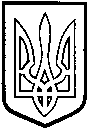 ТОМАШПІЛЬСЬКА РАЙОННА РАДАВ І Н Н И Ц Ь К О Ї  О Б Л А С Т ІРІШЕННЯ №305від 26 вересня 2017 року				                               20 сесія 7 скликанняПро затвердження технічної документації із нормативної грошової оцінки земельної ділянки сільськогосподарського призначення Вдовиченка Олексія Андрійовича для ведення особистого селянського господарства на території Вилянської сільської ради (за межами населеного пункту с.Вила) Томашпільського району, Вінницької області Відповідно до частини 2 статті 43 Закону України «Про місцеве самоврядування в Україні», статей 13, 23 Закону України «Про оцінку земель», керуючись статтями 10, 67, 124, 186 та пунктом 12 розділу Х «Перехідні положення» Земельного кодексу України, статтями 5, 21 Закону України «Про оренду землі», розглянувши представлену відділом у Томашпільському районі Головного управління Держгеокадастру у Вінницькій області технічну документацію із нормативної грошової оцінки земельної ділянки сільськогосподарського призначення Вдовиченка Олексія Андрійовича для ведення особистого селянського господарства на території Вилянської сільської ради (за межами населеного пункту с.Вила) Томашпільського району, Вінницької області, виготовлену ДП «Вінницький науково-дослідний та проектний інститут землеустрою» договір №3207 від 21.04.2017 року, на підставі висновку постійної комісії районної ради з питань агропромислового комплексу, регулювання земельних ресурсів, реформування земельних відносин, розвитку особистих підсобних господарств, районна рада ВИРІШИЛА:1. Затвердити технічну документацію із нормативної грошової оцінки земельної ділянки сільськогосподарського призначення Вдовиченка Олексія Андрійовича для ведення особистого селянського господарства на території Вилянської сільської ради (за межами населеного пункту с.Вила) Томашпільського району, Вінницької області загальною площею 1,7475 га. з визначеною нормативною грошовою оцінкою, що складає в цілому 37 166 грн. 00 коп. (тридцять сім тисяч сто шістдесят шість гривень, 00 коп.).2. Контроль за виконанням даного рішення покласти на постійну комісію районної ради з питань агропромислового комплексу, регулювання земельних ресурсів, реформування земельних відносин, розвитку особистих підсобних господарств (Милимуха В.М.).Голова районної ради					Д.Коритчук